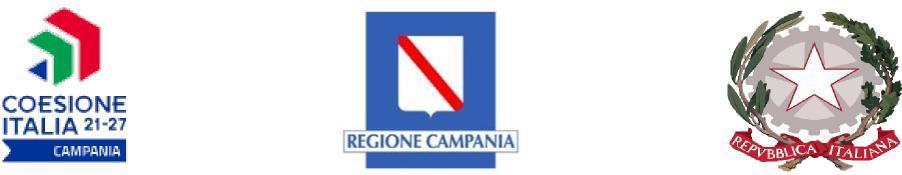 Allegato 5DICHIARAZIONI DI AFFIDABILITÀ GIURIDICO-ECONOMICO-FINANZIARIA(resa dal soggetto capofila e da ciascun partner ai sensi DPR 445/2000 art.46 e 47)Il/La sottoscritto/a		nato a  		 	il	 C.F.	residente in		in qualità di legale rappresentantedi	 		con	sede	legale	inC.F.		P.	IVA 	pec	n.tel. 	DICHIARAdi non trovarsi in stato di fallimento, di liquidazione, di cessazione di attività o di concordato preventivo e in qualsiasi altra situazione equivalente secondo la legislazione del proprio stato, ovvero di non avere in corso un procedimento per la dichiarazione di una di tali situazioni e che tali circostanze non si sono verificate nell’ultimo triennio;che non è stata pronunciata alcuna condanna, con sentenza passata in giudicato, per qualsiasi reato che determina l’incapacità a contrattare con la P.A;di non avere procedimenti in corso ai sensi dell’art. 416/bis del codice penale;di essere regolarmente iscritti, laddove previsto per legge, alla CCIAA;di non essere tenuto all’iscrizione alla CCIAA (indicare la motivazione	);di essere in regola con gli obblighi relativi al pagamento dei contributi previdenziali e assistenzialidi essere esente dall’obbligo di iscrizione all’INPS/INAIL (indicare la motivazione );di essere in regola con gli obblighi concernenti le dichiarazioni in materia di imposte e tasse e con i conseguenti adempimenti, secondo la legislazione del proprio stato;di non aver messo in pratica atti, patti o comportamenti discriminatori ai sensi degli artt. 25 e 26del Decreto legislativo 198/2006 “Codice delle pari opportunità tra uomo e donna” così come integrato dal D.lgs 14 settembre, n. 151, ai sensi dell’articolo 6 della legge 28 novembre 2005 n. 246”, accertati da parte della direzione provinciale del lavoro territorialmente competente.DICHIARA INOLTREAi sensi del D. Lgs. 196/2003 e GDPR n. 679/2016 “Regolamento europeo sulla protezione dei dati personali” di acconsentire al trattamento dei dati personali nei termini e con le modalità indicate dall’avviso pubblico.Luogo e dataFirma